СЛУЖБЕНИ ЛИСТ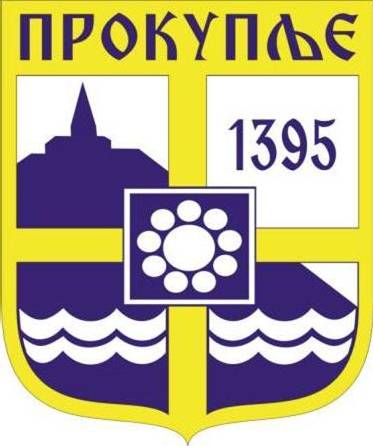 ГРАДА ПРОКУПЉА1На основу члана 95 ст. 2 и члана 96 Закона о запосленима у аутономним покрајинама и јединицама локалне самоуправе („Сл. Гласник РС“ бр. 21/2016, 13/2017, 95/2018 и 113/2017- др. закон), Градско веће града Прокупља, на седници одржаној дана 13.11.2020. године, донело је				Р Е Ш Е Њ Е      о образовању конкурсне комисије за спровођење јавног конкурса за постављење            			            Заменика начелника градске управе града ПрокупљаI	ОБРАЗУЈЕ СЕ Комисија за спровођење јавног конкурса за постављење Заменика начелника градске управе града Прокупља, и то у следећем саставу:	1. Никола Копривица- председник Комисије	2.  Миодраг Губијан- члан	3. Светлана Пауновић- чланII	Чланови Комисије дужни су да утврде које ће стручне оспосољености, знања и вештине проверавати у изборном поступку, као и начин њихове провере.III	Чланови Комисије дужни су да спроведу изборни поступак, и да по његовом окончању, на основу свеукупне процене кандидата, у писаној форми саставе листу кандидата који су са најбољим резултатом испунили мерила прописана за избор коју ће доставити Градском већу града Прокупља на одлучивање.IV	Ово решење објавити у „Службеном листу града Прокупља“.V	Решење доставити: председнику и члановима Комисије, архиви. ГРАДСКО ВЕЋЕ ГРАДА ПРОКУПЉАБрој: 06-89/2020-02Дана: 13.11.2020 године								         ПРЕДСЕДНИК 							 ГРАДСКОГ ВЕЋА ГРАДА ПРОКУПЉА								   Милан Аранђеловић с.р.С а д р ж а ј1.Решење о образовању конкурсне комисије за спровођење јавног конкурса за постављење Заменика начелника градске управе града Прокупља..............................................................1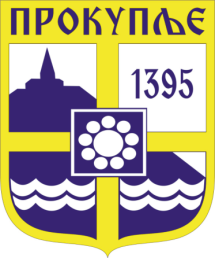  Издавач: Скупштина Грaда  Прокупља Лист уредио: Ивана Миладиновић Главни и одговорни уредник: Секретар Скупштине Града Прокупља  Александра ВукићевићГОДИНА XIБрој 50Прокупље13. Новебар2020.Лист излази према потребиГодишња претплата: 1.000 дин.Цена овог броја износи: 40 дин.Рок за рекламацију: 10 дана